COMPETENCIA PROCEDIMENTAL: Escribe los siguientes verbos en inglés: Cantar, bailar, comer, escribir, leer, jugar, caminar, correr, saltar.Teniendo en cuenta los adjetivos, describe  una persona y tú animal favorito en inglés.Escribe los números en inglés, contando de dos en dos hasta el 30.Dibuja o pega láminas de  5 animales salvajes y 5 animales domésticos: escríbeles el nombre en inglés.Lo que la estudiante debe hacer:Entrega del taller  a estudiante.Retroalimentación de conceptos y aclaración de dudas.Devolución del taller y sustentación oral.NOTA: debe saber pronunciar  el  taller .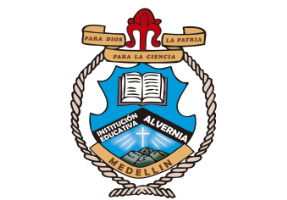 INSTITUCION EDUCATIVA ALVERNIAAREA: Ingles.  FECHA: ________________________________ESTUDIANTE: _____________________________________________DOCENTE:. Ana Cecilia Galeano SánchezCONTENIDO: Plan de apoyo año / 2022CONTENIDO: Plan de apoyo año / 2022